ВІДПОВІДАЛЬНІСТЬ ЗА ПОРУШЕННЯ ВИМОГ ЩОДО ЗАПОБІГАННЯ ТА ВРЕГУЛЮВАННЯ КОНФЛІКТУ ІНТЕРЕСІВ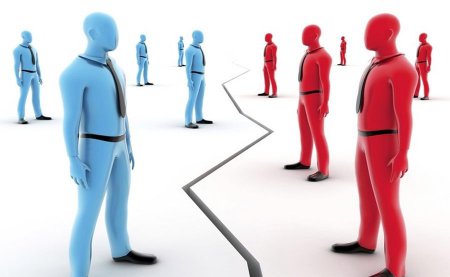 Відповідно до ст.172-7 Кодексу України про адміністративні правопорушення неповідомлення особою у встановлених законом випадках та порядку про наявність у неї реального конфлікту інтересів -
тягне за собою накладення штрафу від ста до двохсот неоподатковуваних мінімумів доходів громадян.
      Вчинення дій чи прийняття рішень в умовах реального конфлікту інтересів-  тягнуть за собою накладення штрафу від двохсот до чотирьохсот неоподатковуваних мінімумів доходів громадян.
     Дії, передбачені частиною першою або другою ст. 172-7   вчинені особою, яку протягом року було піддано адміністративному стягненню за такі ж порушення, - тягнуть за собою накладення штрафу від чотирьохсот до восьмисот неоподатковуваних мінімумів доходів громадян з позбавленням права обіймати певні посади або займатися певною діяльністю строком на один рік.      Під реальним конфліктом інтересів слід розуміти суперечність між приватним інтересом особи та її службовими чи представницькими повноваженнями, що впливає на об’єктивність або неупередженість прийняття рішень, або на вчинення чи невчинення дій під час виконання вказаних повноважень.